Prvouka 2.C – Spoznávanie živočíchov – Opakovanie 1.Zakrúžkuj správne tvrdenie o raste a vývine živočíchov.	Živočíchy:nerastú,  rastú,  vyvíjajú sa,  nemenia sa,  dospievajú,  mladnú,  starnú,  zmenšujú sa2.Napíš v akom spoločenstve žijú:	pomôžu ti slová zo zátvorky	vlky:___________________ ,	  kone:___________________ ,   husi:___________________, 				ľudia:___________________ ,	  labute:___________________	(pár,  rodina,  včelstvo,  kolónia,  stádo,  svorka,  kŕdeľ)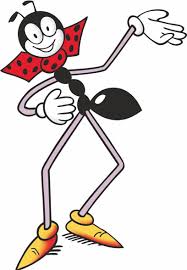 3. Mravce:spoločenstvo mravcov sa volá	______________________spoločenstvo mravcov tvorí________________________,   ________________________,  ________________________hniezdo mravca sa volá  ______________________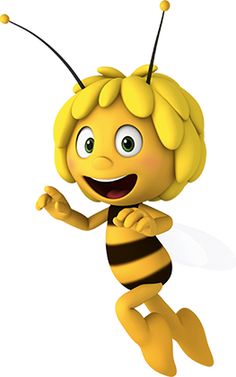 4.Včely:spoločenstvo včiel sa volá	______________________spoločenstvo včiel tvorí________________________,   ________________________,  ________________________človek chová včely v  ______________________včely chováme kvôli :	(napíš aspoň 3 veci)________________________,   ________________________,  ________________________5.Napíš po dva príklady živočíchov, ktorí používajúplutvy:				   krídla:					končatiny:1. _____________________	   1. _____________________		1. _____________________2. _____________________	   2. _____________________		2. _____________________6.Správne doplň chýbajúce zvieratká: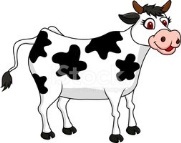 7. Človek chová niektoré živočíchy aby:ich využil ako potravu na : (napíš 3 príklady)________________________,   ________________________,  ________________________kvôli inému využitiu  : (napíš 3 príklady)________________________,   ________________________,  ________________________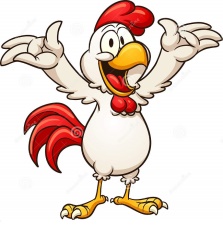 8.Spoj živočícha čiarou s jeho domovom.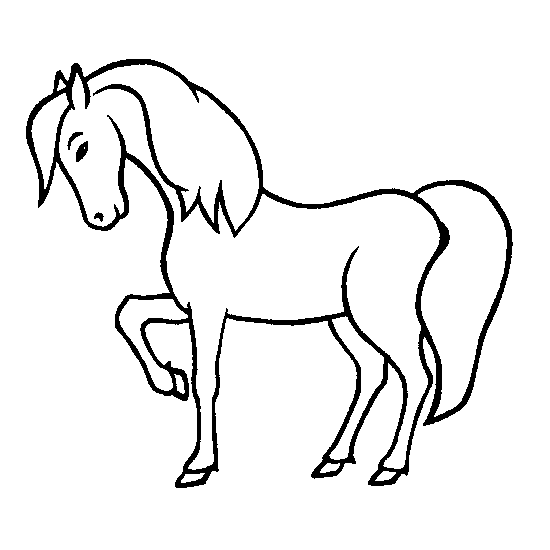 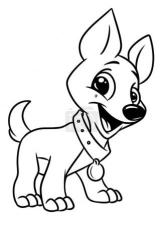 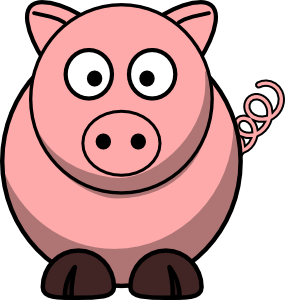 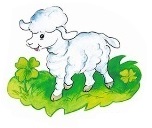 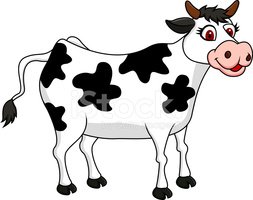 búda	      maštaľ	     salaš		chliev	    stajňa		kurín				9. Človek si získava potravu rôznymi spôsobmi.  		Napíš akým spôsobom získava túto potravu:_______________		_______________		_________________	_________________      Mrkva				Zajac				Huby				RybySamček (TEN)Samička (TÁ)Mláďatko (TO)pesmačkaprasiatkokravakohútjahniatko